55. Poznajemy rzekę1. Uzupełnij tabelę informacjami na temat wybranego przez siebie biegu rzeki.Bieg rzeki: …………………………….. Kraina: ……………………………………….2. Wykonaj polecenia.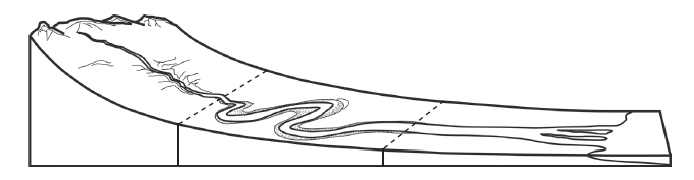 a) Zamaluj każdy odcinek rzeki innym koloremb) Przyporządkuj informacje z ramek do właściwych biegów rzeki. Zamaluj ramki na kolory wybrane przez ciebie w poprzedniej części zadania.3. Wyjaśnij, dlaczego:• larwy ważek mają na końcu ciała specjalne wyrostki.……………………………………………………………………………………………………………………………………………………………………………………………………• pływak żółtobrzeżek przechowuje pod skrzydłami bąbelki powietrza.……………………………………………………………………………………………………………………………………………………………………………………………………• pstrąg potokowy ma silnie umięśnione ciało.……………………………………………………………………………………………………………………………………………………………………………………………………• jaja żab mają galaretowatą osłonę.……………………………………………………………………………………………………………………………………………………………………………………………………Szerokość korytaSzybkość płynącejwodySiła płynącejwodyPokrycie dnaPrzykładyzwierząt i ichprzystosowańdo warunkówżycia w tymodcinku rzekiPrzykładyroślin i ichprzystosowańdo warunkówżycia w tymodcinku rzeki